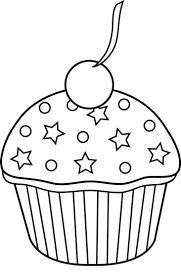 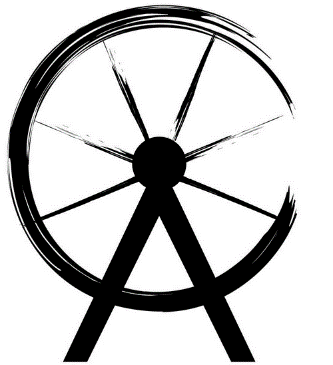 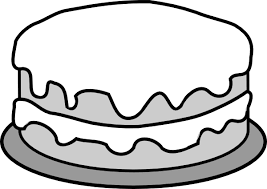 Ambergate Carnival Bake Off at the Easter EventHeld at Hurt Arms, Ambergate on Saturday 26th March, 2016£1 per entryAmbergate Carnival Bake Off at the Easter EventHeld at Hurt Arms, Ambergate on Saturday 26th March, 2016£1 per entryRules:Bake and decorate with an Easter theme either:6 cupcakes (under 18s)One cake (age over 18)You must bake the cake yourself!The cake(s) can be any flavourComplete the entry form below and submit it with your cake(s) and £1 entry fee between 12 noon and 1pm on  Saturday 26th March at the Hurt Arms (marquee outside)Most importantly, have fun!Rules:Bake and decorate with an Easter theme either:6 cupcakes (under 18s)One cake (age over 18)You must bake the cake yourself!The cake(s) can be any flavourComplete the entry form below and submit it with your cake(s) and £1 entry fee between 12 noon and 1pm on  Saturday 26th March at the Hurt Arms (marquee outside)Most importantly, have fun!NameAgeAddressPhone NumberJudging will be held at 2.15pm, so stay to see if you win!Collect your cakes by 3pm, otherwise they will be auctioned to the highest bidder at 3pm!Judging will be held at 2.15pm, so stay to see if you win!Collect your cakes by 3pm, otherwise they will be auctioned to the highest bidder at 3pm!